Name:…                                                                                     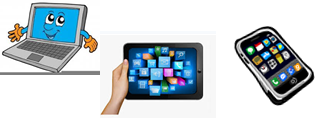 Surname: …Home Schooling 33Hello again! Today we keep on working on UNIT 3 of Superminds!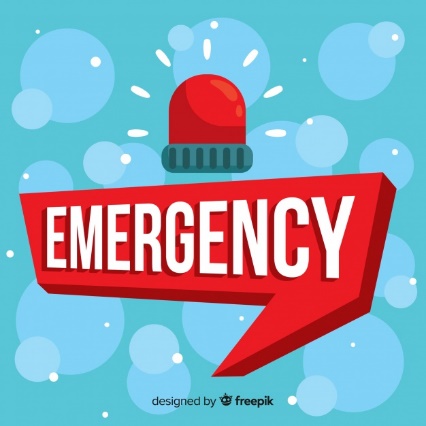 Follow the link and solve the crossword to revise vocabulary related to EMERGENCY! CLICK HERE: https://es.educaplay.com/recursos-educativos/6245456-danger.html Follow the link and work on page 35 of Superminds.CLICK HERE: https://www.liveworksheets.com/ua908187tr 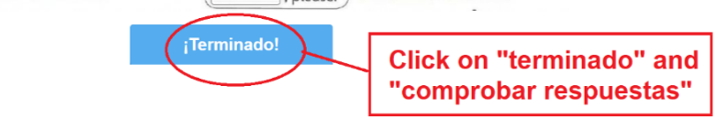 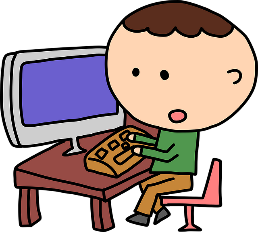 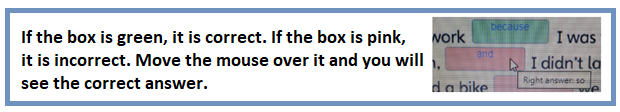 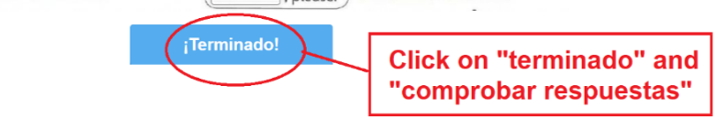 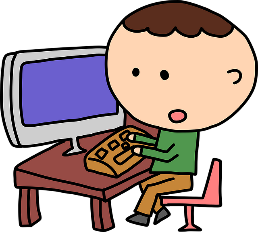 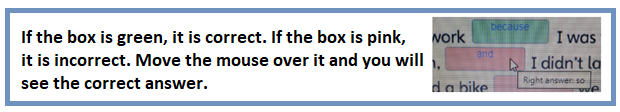 Watch and listen the video by Ms Gaby and learn the use of Past Continuous. CLICK HERE: https://www.loom.com/share/7fb32254dcc14de3ab3e6e4ec7807bdc 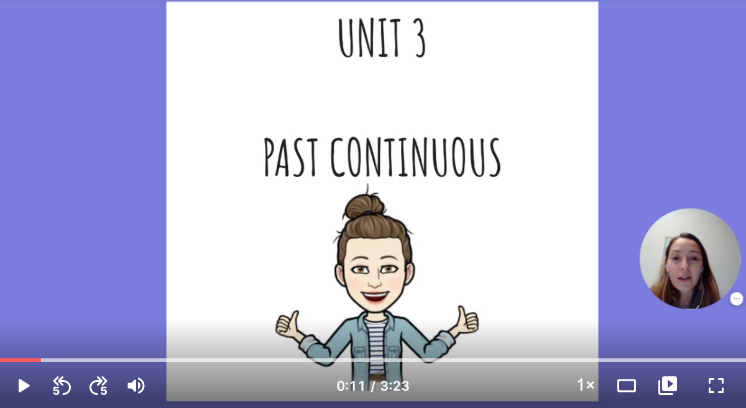 CTRL+CLICK AND WORK ONLINE: https://forms.gle/6njiaGw69Z1u3vWLA 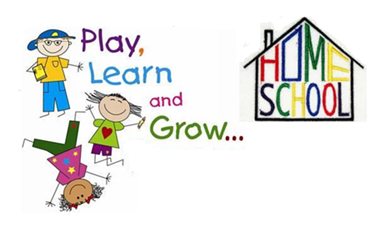 PLEASE PRESS “SUBMIT/SEND” AT THE END OF YOUR ONLINE WORKPOR FAVOR PRESIONAR “ENVIAR” AL FINAL DEL TRABAJO EN LINEA